         Old Guildford Public School Learning at Home Grid – Stage 2 – Week 2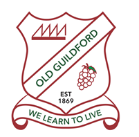                  You will not need access to a digital device to complete the following activities. You will need help from a parent/carer.WEEK 2           Monday           Monday              Tuesday         Wednesday         Wednesday            Thursday            Thursday                Friday                FridayBefore SchoolEat breakfast, brush your teeth, dress in school uniform. Have your learning pack ready. Be ready to learn. Eat breakfast, brush your teeth, dress in school uniform. Have your learning pack ready. Be ready to learn. Eat breakfast, brush your teeth, dress in school uniform. Have your learning pack ready. Be ready to learn. Eat breakfast, brush your teeth, dress in school uniform. Have your learning pack ready. Be ready to learn. Eat breakfast, brush your teeth, dress in school uniform. Have your learning pack ready. Be ready to learn. Eat breakfast, brush your teeth, dress in school uniform. Have your learning pack ready. Be ready to learn. Eat breakfast, brush your teeth, dress in school uniform. Have your learning pack ready. Be ready to learn. Eat breakfast, brush your teeth, dress in school uniform. Have your learning pack ready. Be ready to learn. Eat breakfast, brush your teeth, dress in school uniform. Have your learning pack ready. Be ready to learn. Session 19am-10.30amENGLISHReading- Read a book for 15-20 minutes. HandwritingCopy the following poem in your best handwriting style: Bed in Summer- Verse 1In winter I get up at nightAnd dress by yellow candlelight.In summer, quite the other way,I have to go to bed by day.Journal Writing – Describe the most disgusting meal EVER! What was in it? Spaghetti worms, toenails on toast or something else?ENGLISHEnglish Unit – Read a book for 15-20 minutes. HandwritingCopy the following poem in your best handwriting style: Bed in Summer- Verse 2I have to go to bed and seeThe birds still hopping on the tree,Or hear the grown-up people’s feetStill going past me on the street.Journal Writing – Zoos help animals. Come up with five reasons for and five reasons against this statement.ENGLISHEnglish Unit – Read a book for 15-20 minutes. HandwritingCopy the following poem in your best handwriting style: Bed in Summer- Verse 2I have to go to bed and seeThe birds still hopping on the tree,Or hear the grown-up people’s feetStill going past me on the street.Journal Writing – Zoos help animals. Come up with five reasons for and five reasons against this statement.ENGLISHEnglish Unit – Read a book for 15-20 minutes. HandwritingCopy the following poem in your best handwriting style: Bed in Summer- Verse 2I have to go to bed and seeThe birds still hopping on the tree,Or hear the grown-up people’s feetStill going past me on the street.Journal Writing – Zoos help animals. Come up with five reasons for and five reasons against this statement.ENGLISHReading- Read a book for 15-20 minutes. HandwritingCopy the following poem in your best handwriting style: Bed in Summer- Verse 3And does it not seem hard to you,When all the sky is clear and blue,And I should like so much to play, To have to go to bed by day.Journal Writing – Write a poem or rap about the importance of social family.ENGLISHReading- Read a book for 15-20 minutes. HandwritingCopy the following poem in your best handwriting style: Bed in Summer- Verse 3And does it not seem hard to you,When all the sky is clear and blue,And I should like so much to play, To have to go to bed by day.Journal Writing – Write a poem or rap about the importance of social family.ENGLISHEnglish Unit – Read a book for 15-20 minutes. Journal Writing – “Children should be allowed to choose if they wear school uniform.”Come up with five reasons for and five reasons against this statement.Select one side of the argument.Plan some ideas. Create your arguments (For/Against). Use strong modalitywords like: “I strongly believe”; “ I certainly think”) to create your arguments. Finish with a storing final statement. ENGLISHEnglish Unit – Read a book for 15-20 minutes. Journal Writing – “Children should be allowed to choose if they wear school uniform.”Come up with five reasons for and five reasons against this statement.Select one side of the argument.Plan some ideas. Create your arguments (For/Against). Use strong modalitywords like: “I strongly believe”; “ I certainly think”) to create your arguments. Finish with a storing final statement. ENGLISHReading- Read a book for 15-20 minutes. Journal Writing – Design a travel brochure persuading people that our city (Sydney) is the place to visit after lockdown – give reasons why.Check the spelling and punctuation.  Remember to use descriptive wordeg Sydney- a place of early history- come and discover. Visit our beautiful harbour side city- so much to see and do!Don’t forget to add pictures of Sydney (draw them).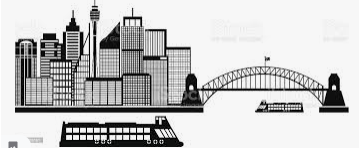 Recess Eat a healthy snack. Drink some water. Play a game. Get active!Eat a healthy snack. Drink some water. Play a game. Get active!Eat a healthy snack. Drink some water. Play a game. Get active!Eat a healthy snack. Drink some water. Play a game. Get active!Eat a healthy snack. Drink some water. Play a game. Get active!Eat a healthy snack. Drink some water. Play a game. Get active!Eat a healthy snack. Drink some water. Play a game. Get active!Eat a healthy snack. Drink some water. Play a game. Get active!Eat a healthy snack. Drink some water. Play a game. Get active!Session 210.55-12:25pmMATHEMATICSMake your own 3D rainbow using recyclable materials.PDHPE- Make up your own 5minute exercise routine. What will you include?MATHEMATICSWrite 5 real-life word problems that need to be solved using addition or subtraction. Answer each problem and show your working.PDHPE- BALLOON TOSSBlow up a balloon and time your self to see how long you can keep it up in the air. Try this at least 3x. MATHEMATICSWrite 5 real-life word problems that need to be solved using addition or subtraction. Answer each problem and show your working.PDHPE- BALLOON TOSSBlow up a balloon and time your self to see how long you can keep it up in the air. Try this at least 3x. MATHEMATICSWrite 5 real-life word problems that need to be solved using addition or subtraction. Answer each problem and show your working.PDHPE- BALLOON TOSSBlow up a balloon and time your self to see how long you can keep it up in the air. Try this at least 3x. MATHEMATICSDraw a bird’s eye view map of your house and label it.PDHPE- Complete these animal movements for 1 min. each.Jump like a frog.Slither like a snakeWalk on all four limbs (like a cat). MATHEMATICSDraw a bird’s eye view map of your house and label it.PDHPE- Complete these animal movements for 1 min. each.Jump like a frog.Slither like a snakeWalk on all four limbs (like a cat). MATHEMATICSWrite 10 addition word problems where the answer in NOT a number below 50. Show all possible working out. Use pictures, words and numbers to show your working.PDHPE Draw and label all the fruit and vegetables you know.MATHEMATICSWrite 10 addition word problems where the answer in NOT a number below 50. Show all possible working out. Use pictures, words and numbers to show your working.PDHPE Draw and label all the fruit and vegetables you know.MATHEMATICSFind an example of a 3D object at home eg a tissue box. Sketch the object and label the vertices(corners), edges and faces.PDHPE Create a healthy recipe with fruit and/ or vegetables.Lunch Eat a healthy lunch. Drink some water. Play a game. Get active!Eat a healthy lunch. Drink some water. Play a game. Get active!Eat a healthy lunch. Drink some water. Play a game. Get active!Eat a healthy lunch. Drink some water. Play a game. Get active!Eat a healthy lunch. Drink some water. Play a game. Get active!Eat a healthy lunch. Drink some water. Play a game. Get active!Eat a healthy lunch. Drink some water. Play a game. Get active!Eat a healthy lunch. Drink some water. Play a game. Get active!Eat a healthy lunch. Drink some water. Play a game. Get active!Session 312.50-1.50pmPHYSICAL ACTIVITYKEEP THE BALLOON UPFor this activity, all you need is a bit of space and a balloon. Try to keep the balloon up by gently hitting it as many times as you can.  Count the number of taps & check for your best result. It’s fun! PHYSICAL ACTIVITY:5 MINUTE WORKOUTComplete the following activities:Hop like a frog. Run on all fours like a dog. Crawl on the ground like a lizard! Which one did you enjoy the most? Which one was the hardest to do?PHYSICAL ACTIVITY:5 MINUTE WORKOUTComplete the following activities:Hop like a frog. Run on all fours like a dog. Crawl on the ground like a lizard! Which one did you enjoy the most? Which one was the hardest to do?PHYSICAL ACTIVITY:5 MINUTE WORKOUTComplete the following activities:Hop like a frog. Run on all fours like a dog. Crawl on the ground like a lizard! Which one did you enjoy the most? Which one was the hardest to do?PHYSICAL ACTIVITYKEEP THE BALLOON UPThis time use only your LEFT hand (or the one you do NOT write with) to keep the balloon up as long as you can. Time yourself – what is the longest time you can keep it up?PHYSICAL ACTIVITYKEEP THE BALLOON UPThis time use only your LEFT hand (or the one you do NOT write with) to keep the balloon up as long as you can. Time yourself – what is the longest time you can keep it up?PHYSICAL ACTIVITY:Stretch your legs & arms as a warm-up. Go outside and run around the backyard for 5mins. Use a ball and bounce it around for 5 mins.  Then swap hands and try the other hadn.  Now do it with both hands.PHYSICAL ACTIVITY:Stretch your legs & arms as a warm-up. Go outside and run around the backyard for 5mins. Use a ball and bounce it around for 5 mins.  Then swap hands and try the other hadn.  Now do it with both hands.DANCE:Make up a dance sequence and perform it for your family. Use the moves from the Cha cha slide, Macarena or Nutbush (used at school).Fruito Eat a healthy snack. Drink some water. Play a game. Get active!Eat a healthy snack. Drink some water. Play a game. Get active!Eat a healthy snack. Drink some water. Play a game. Get active!Eat a healthy snack. Drink some water. Play a game. Get active!Eat a healthy snack. Drink some water. Play a game. Get active!Eat a healthy snack. Drink some water. Play a game. Get active!Eat a healthy snack. Drink some water. Play a game. Get active!Eat a healthy snack. Drink some water. Play a game. Get active!Eat a healthy snack. Drink some water. Play a game. Get active!Session 42.15-3.00ART: Create a strange animal by combining the bodies of . two of your favourites? What will you call it?ART Create a new book cover for your favourite book- be sure to include the back cover, blurb and spine!ART Create a new book cover for your favourite book- be sure to include the back cover, blurb and spine!ART Create a new book cover for your favourite book- be sure to include the back cover, blurb and spine!ART Create a new book cover for your favourite book- be sure to include the back cover, blurb and spine!ART Create a new book cover for your favourite book- be sure to include the back cover, blurb and spine!ART:Design a new country flag.ART:Design a new country flag.ARTCreate a magical insect with 6 legs, 4 eyes and 5 antennae. Give your insect a name. 